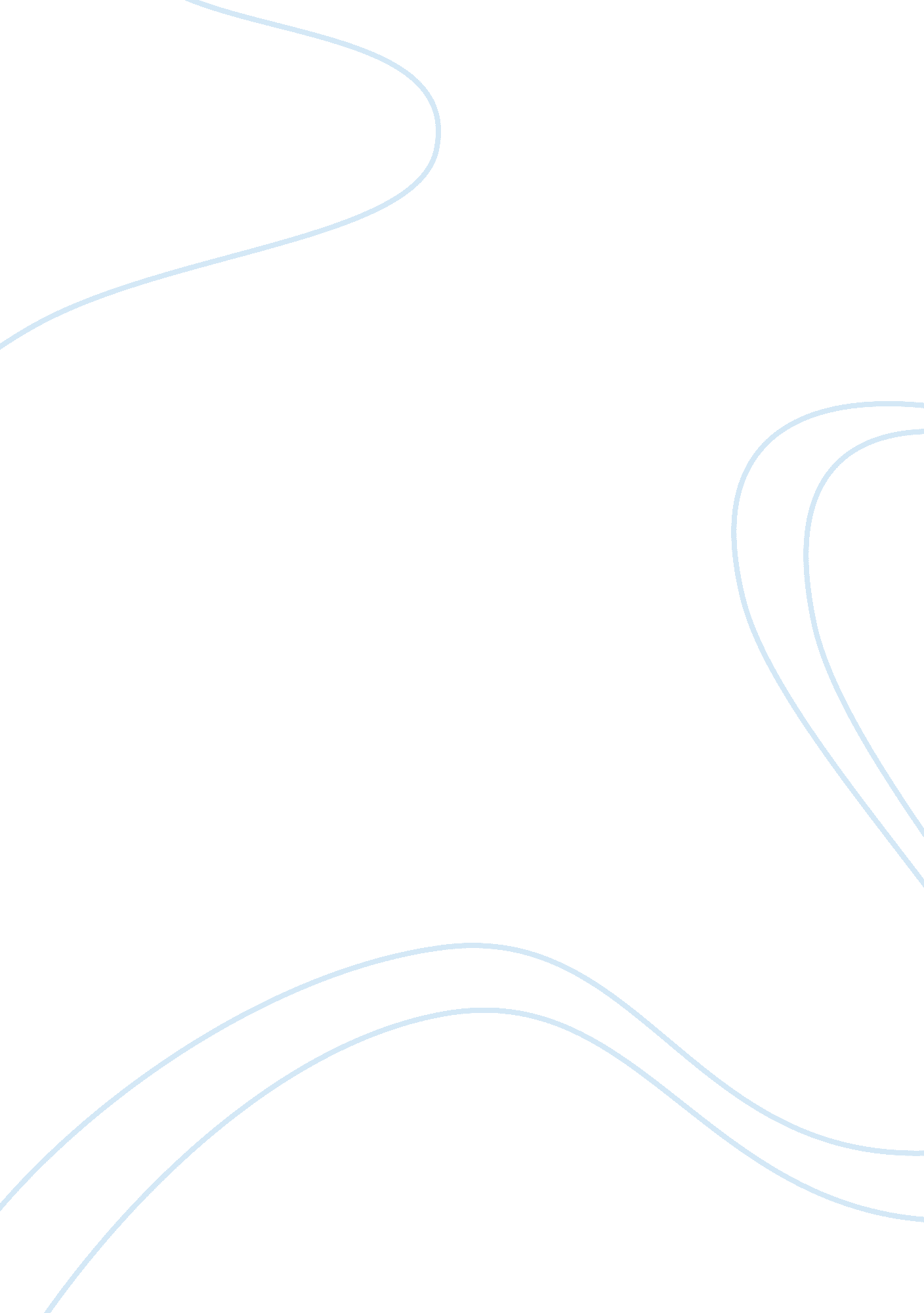 Microsoft kinect projectTechnology, Information Technology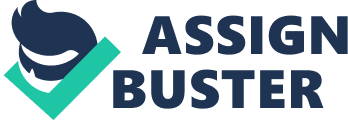 Information Technology (IT) is the use of computers and telecommunication systems to transmit, store, process and interpret data. Information Technology is made up of hardware and software components. The hardware category is made up of tangible parts, such as keyboards, monitors and printers. The software category is made up of programs which are run by computers to perform various tasks. Information Technology Architecture is, therefore, all design techniques and solutions which relate to software and hardware components of computers and telecommunication systems. 
Kinect is a motion sensor input device that is developed by Microsoft for use with Xbox gaming consoles and personal computers and was launched on 4 November 2010. The device resembles a webcam and is plugged into a computer or Xbox console through a USB port. It has a camera which tracks body movements of a user and a microphone for audio input. The microphone can be used for commanding the computer or console through voice commands. Kinect also features a depth sensor that uses infrared to accurately analyze the movements of a user. 